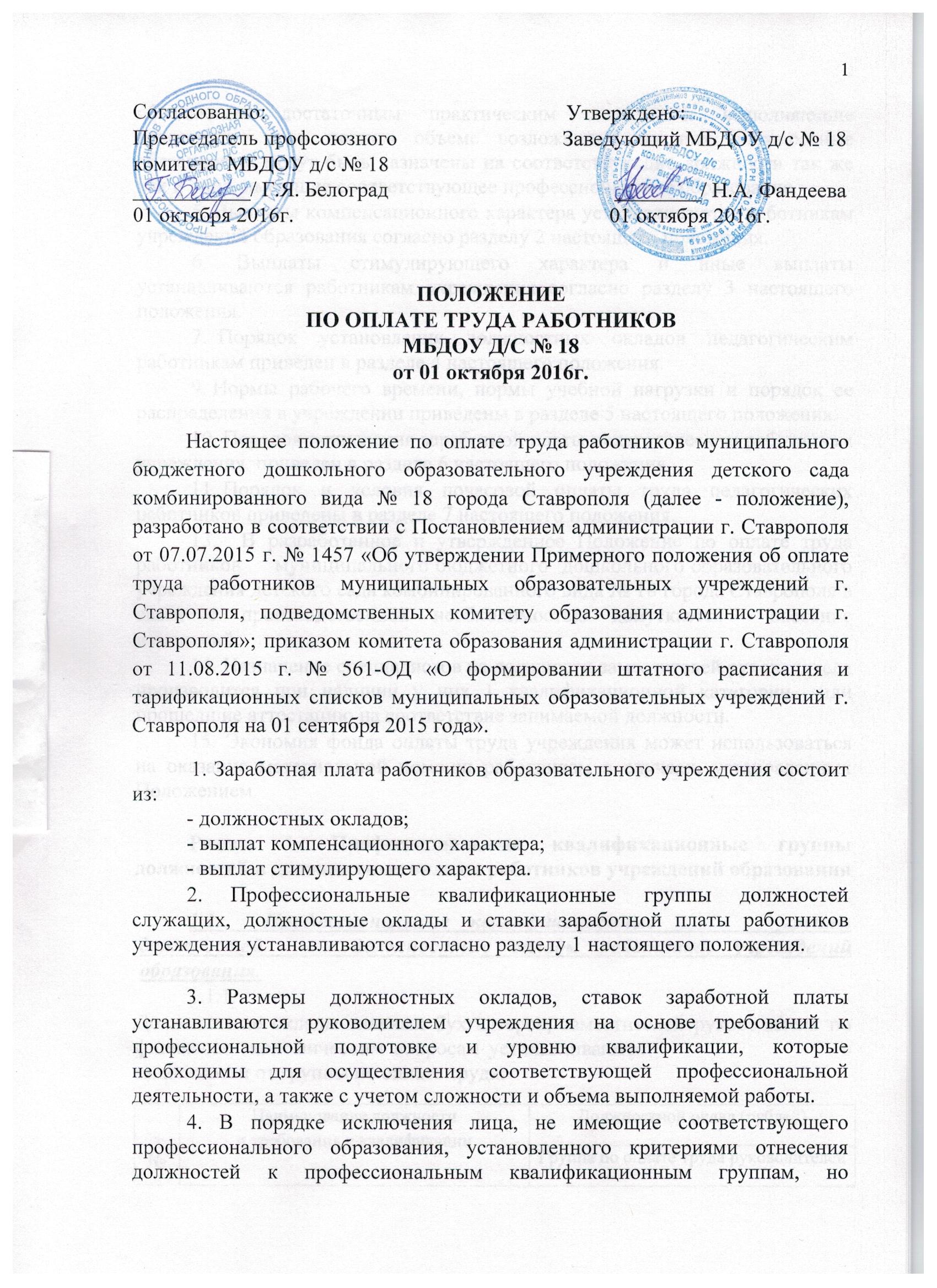 обладающие достаточным практическим опытом и выполняющие качественно и в полном объеме возложенные на них должностные обязанности, могут быть назначены на соответствующие должности так же как и лица, имеющие соответствующее профессиональное образование.5. Выплаты компенсационного характера устанавливаются работникам учреждений образования согласно разделу 2 настоящего положения.6. Выплаты стимулирующего характера и иные выплаты устанавливаются работникам учреждения согласно разделу 3 настоящего положения.7.  Порядок установления должностных окладов педагогическим работникам приведен в разделе 4 настоящего положения. 9. Нормы рабочего времени, нормы учебной нагрузки и порядок ее    распределения в учреждении приведены в разделе 5 настоящего положения.10. Порядок исчисления заработной платы педагогическим работникам учреждения  приведен в разделе 6 настоящего положения. 11. Порядок и условия почасовой оплаты труда педагогических работников приведены в разделе 7 настоящего положения.13.  В разработанное и утвержденное Положение по оплате труда  работников     муниципального бюджетного  дошкольного образовательного учреждения детского сада комбинированного вида № 18 города Ставрополя в связи с производственной необходимостью допускается  внесение изменений.14. Назначение специалистов на должности заместителей руководителя производится при наличии у них 1 квалификационной категории  или прошедшие аттестацию на соответствие занимаемой должности.15. Экономия фонда оплаты труда учреждения может использоваться на оказание материальной помощи работникам в случаях, установленных Положением. Раздел 1. Профессиональные квалификационные группы должностей и должностные оклады работников учреждений образования1.1.  Профессиональные квалификационные      группы         должностей   и должностные оклады работников учреждений образования.                                                                                                                                                                                          1.1.1. Должностные оклады главных бухгалтеров, заместителей руководителя по финансово-экономическим вопросам устанавливаются                     в зависимости от группы по оплате труда:1.1.2. Профессиональная квалификационная группа «Должности работников учебно-вспомогательного персонала первого уровня»:1.1.3. Профессиональная квалификационная группа «Должности  педагогических работников»:Примечания:Приведенные в настоящей таблице ставки заработной платы устанавливаются педагогическим работникам, имеющим высшее профессиональное образование и (или) квалификационную категорию.Педагогическим работникам, не имеющим высшего и среднего профессионального образования и квалификационной категории, ставки заработной платы устанавливаются на 10 процентов ниже ставок заработной платы, предусмотренных для педагогических работников                                            без квалификационной категории.1.2. Порядок и условия оплаты труда работников, занимающих  общеотраслевые должности служащих1.Минимальные размеры окладов работников учреждений образования устанавливается на основе отнесения занимаемых ими должностей к ПКГ:Должности, отнесенные к ПКГ «Общеотраслевые должности служащих первого уровня»                                                                                       3651 рублей;Должности, отнесенные к ПКГ «Общеотраслевые должности служащих второго уровня»                                                                                       4964 рублей;Должности, отнесенные к ПКГ «Общеотраслевые должности служащих третьего уровня»      	          5649 рублей;Должности, отнесенные к ПКГ «Общеотраслевые должности служащих четвертого уровня»                                                                                  8434 рублей;1.3.Порядок и условия оплаты труда работников, осуществляющих профессиональную деятельность по профессиям рабочихРаздел 2. Выплаты компенсационного характера 2.1. Установление доплат производится за:- совмещение профессий (должностей), расширение зоны обслуживания, увеличение объема выполняемых работ – в пределах фонда заработной платы по вакантной должности в соответствии с Трудовым кодексом Российской Федерации.- исполнение обязанностей временно отсутствующего работника – в пределах фонда заработной платы по должности отсутствующего работника в соответствии с Трудовым кодексом Российской Федерации.- выплаты за работу в особых условиях труда:2.2. Доплаты работникам, занятым на работах с отклонением от нормальных условий труда:2.2.1. Работникам учреждения, выполняющим в одном и том же учреждении в пределах рабочего дня (смены) наряду со своей основной работой, обусловленной трудовым договором, дополнительную работу по другой должности (профессии) или исполняющим обязанности временно отсутствующего работника без освобождения от своей основной работы, производится доплата за совмещение профессий (должностей) или исполнение обязанностей временно отсутствующего работника. При выполнении работником наряду со своей основной работой, обусловленной трудовым договором, дополнительного объема работ по одной и той же профессии или должности производится доплата за расширение зоны обслуживания или увеличение объема выполняемых работ. Доплаты устанавливаются в процентах к должностному окладу (ставке заработной платы) по основной работе по соглашению сторон. Фонд заработной платы по вакантной должности (должности временно отсутствующего работника) используется для установления доплат как одному, так и нескольким лицам. Конкретные размеры доплат определяются каждому работнику дифференцированно в зависимости от квалификации этого работника, объема выполняемых работ, степени использования рабочего времени. Доплаты могут быть уменьшены или полностью отменены при пересмотре в установленном порядке норм нагрузки, а также при ухудшении качества работы. Настоящий пункт не распространяется на руководителей учреждения и их заместителей. 2.4. Доплаты за работу, не входящую в круг прямых должностных обязанностей:Раздел 3. Выплаты стимулирующего характера и иные выплаты  3.1. Стимулирующие выплаты работникам в ДОУ устанавливаются по следующим видам:3.1.1. За интенсивность и высокие результаты работы.за интенсивность труда;за высокие результаты работы;за выполнение особо важных и ответственных работ;3.1.2. За качество выполняемых работ.за наличие ученой степени, почетного звания, ведомственного почетного звания (нагрудного знака);за образцовое выполнение государственного (муниципального) задания;3.1.3. за наличие квалификационной категории педагогическим работникам.                    за наличие второй квалификационной категории (до окончания срока                 ее действия) или педагогическим работникам, прошедшим аттестацию                        на подтверждение соответствия занимаемой должности, – в размере                            5 процентов установленного должностного оклада, ставки заработной платы с учетом фактического объема учебной нагрузки (педагогической работы);за наличие первой квалификационной категории – 15 процентов установленного должностного оклада, ставки заработной платы с учетом фактического объема учебной нагрузки (педагогической работы);за наличие высшей квалификационной категории – 20 процентов установленного должностного оклада, ставки заработной платы с учетом фактического объема учебной нагрузки (педагогической работы).3.1.4. За стаж непрерывной работы, выслугу лет.              при стаже работы от 1- до 3 лет - 5 процентов;	при стаже работы от 3- до 5 лет - 10 процентов;	при стаже работы свыше 5 лет - 15 процентов.3.1.5. Премиальные выплаты по итогам работы.премия по итогам работы за месяц;премия по итогам работы за квартал;премия по итогам работы за год;единовременная премия в связи с особо значимыми событиями.3.2. Выплаты за интенсивность и высокие результаты , в том числе: 3.2.1.  За сложность и напряженность труда.- гл. бухгалтер – 30 % (6,7 %- разъездной характер работы; 5 % -выполнение срочных поручений; 15 %- формирование отчетности в сжатые сроки; 3,3%- за участие в организации и проведении мероприятий учреждения)- ст. воспитатель –10,5% (7,2 % -выполнение срочных поручений, 3,3%- за участие в организации и проведении мероприятий учреждения)- воспитатель без категории - 3,3% (3,3%- за участие в организации и проведении мероприятий учреждения)- воспитатель с наличием второй квалификационной категории (до окончания срока                 ее действия) или педагогическим работникам, прошедшим аттестацию на подтверждение соответствия занимаемой должности-11,13% (7,83% - выполнение функций, не предусмотренных должностными обязанностями; 3,3%- за участие в организации и проведении мероприятий учреждения)- воспитатель с наличием первой квалификационной категории -7,55% (4,25% - выполнение функций, не предусмотренных должностными обязанностями; 3,3%- за участие в организации и проведении мероприятий учреждения)- воспитатель с наличием высшей квалификационной категории -9,23% (5,93% - выполнение функций, не предусмотренных должностными обязанностями; 3,3%- за участие в организации и проведении мероприятий учреждения)- музыкальный руководитель без квалификационной категории (3,3%- за участие в организации и проведении мероприятий учреждения)- музыкальный руководитель с квалификационной категорией прошедшим аттестацию на подтверждение соответствия занимаемой должности – 15,23% (11,93% - выполнение функций, не предусмотренных должностными обязанностями; 3,3%- за участие в организации и проведении мероприятий учреждения)- музыкальный руководитель с первой квалификационной категорией– 11,5% (8,2% - выполнение функций, не предусмотренных должностными обязанностями; 3,3%- за участие в организации и проведении мероприятий учреждения)- музыкальный руководитель с высшей квалификационной категорией – 7,8% (4,5% - выполнение функций, не предусмотренных должностными обязанностями; 3,3%- за участие в организации и проведении мероприятий учреждения)- социальный-педагог – 18,5% (15,2% - выполнение функций, не предусмотренных должностными обязанностями; 3,3%- за участие в организации и проведении мероприятий учреждения)- педагог-психолог –6,5% (3,2% - выполнение функций, не предусмотренных должностными обязанностями; 3,3%- за участие в организации и проведении мероприятий учреждения)- учитель - логопед – 12,1% (8,8% - выполнение функций, не предусмотренных должностными обязанностями; 3,3%- за участие в организации и проведении мероприятий учреждения)- пом. воспитателя – 35% (4 % -  тяжелые условия труда; 27,7%- выполнение поручений не входящих в круг основных обязанностей; 3,3%- за участие в организации и проведении мероприятий учреждения)- завхоз- 90 %  (61,5 % -выполнение срочных поручений; 25,2%- выполнение поручений не входящих в круг основных обязанностей 3,3%- за участие в организации и проведении мероприятий учреждения)- экономист-65% (21,7 %- разъездной характер работы; 20% -выполнение срочных поручений; 15%- непрерывный стаж; 3,3%- за участие в организации и проведении мероприятий учреждения)  - бухгалтер-75% (21,7 %- разъездной характер работы; 20% -выполнение срочных поручений; 30% -за написание меню-требования и ведение журналов; 3,3%- за участие в организации и проведении мероприятий учреждения)- кастелянша – 40% (11,7% -выполнение срочных поручений; 10%- непрерывный стаж;  15%-интенсивный труд; 3,3%- за участие в организации и проведении мероприятий учреждения)- повар -65% (12% -  тяжелые условия труда: 49,7% - низкая механизация технологических процессов, посещаемость детьми сверх плана; 3,3%- за участие в организации и проведении мероприятий учреждения)- председатель профсоюзного комитета -25%- рабочий по копмл. обслуживанию зданий (дворник) -48,7% - (45,4% -увеличение объема работ -территории; 3,3%- за участие в организации и проведении мероприятий учреждения)- рабочий по копмл. обслуживанию зданий (электрик) -17% - (13,7% - содержание  в отличном состояние оборудования в помещениях; 3,3%- за участие в организации и проведении мероприятий учреждения)- рабочий по копмл. обслуживанию зданий (плотник) -17% - (13,7% - содержание  в отличном состояние оборудования в помещениях; 3,3%- за участие в организации и проведении мероприятий учреждения)-рабочий по стирке белья 34,5% (31,2% - содержание  в отличном состояние оборудования в помещениях; 3,3%- за участие в организации и проведении мероприятий учреждения)-кух.раб.-50%(10% -  тяжелые условия труда: 36,7% - выполнение поручений не входящих в круг основных обязанностей; 3,3%- за участие в организации и проведении мероприятий учреждения).3.2.2. Молодым специалистам - 20% от основного должностного оклада за счет средств города Ставрополя.3.2.3. Денежные выплаты педагогическим работникам в размере 2000 рублей и обслуживающему персоналу в размере 500 рублей муниципальных дошкольных образовательных учреждений и муниципальных образовательных учреждений для детей дошкольного и младшего школьного возраста города Ставрополя. Воспитателям в группах, воспитателям-предметникам в размере                   2000 (Две тысячи) рублей в месяц.Прочим педагогическим работникам в размере 2000 (Две тысячи) рублей в месяц:музыкальным руководителям;учителям - логопедам;педагогам - психологам;социальным педагогам;       3.2.4. Обслуживающему персоналу в размере 500 (Пятьсот) рублей в месяц:       помощникам воспитателей;       работникам пищеблоков;       работникам прачечной;       кастелянша, швея;Доплата к должностному окладу педагогическим работникам                    и обслуживающему персоналу выплачивается одновременно с выплатой заработной платы.3.2.5  Работникам рабочих специальностей за выполнение работ                          по нескольким смежным профессиям и специальностям при их отсутствии                    в штатном расписании учреждения.3.2.6 Учреждение может устанавливаться иные выплаты стимулирующего характера за интенсивность и результаты работы.В случае выполнения объема работы ниже одной штатной должности, размер доплаты устанавливается пропорционально фактически занимаемой штатной должности. При выполнении объема работы выше одной штатной должности  на условиях совмещения, расширения зоны обслуживания, выполнения обязанностей временно отсутствующего работника  или совместительства, ежемесячная выплата педагогическим работникам и обслуживающему персоналу не увеличивается. За расширенную зону обслуживания  или увеличения объема работ доплачивается до 100% от оклада временно отсутствующего работника (по приказу руководителя).Размер установленной настоящим Положением доплаты учитывается   при исчислении среднего заработка и определении налоговой базы  в соответствии с действующим законодательством.3.3. Выплаты за качество выполняемых работ.3.3.1. На основании Перечня критериев и показателей качества предоставления образовательных услуг.3.3.2. Перечень критериев и показателейдля распределения стимулирующих выплат заместителям руководителя, педагогическим работникам, обслуживающему персоналу  в муниципальном бюджетном дошкольном образовательном учреждении  детском саду  комбинированного вида № 18Наименование должности:  воспитательНаименование должности:  старший  воспитательНаименование должности:  помощник  воспитателя Наименование должности:  музыкальный руководитель Наименование должности:  воспитатель по ФИЗО  Наименование должности:  воспитатель ИЗОНаименование должности:  педагога-психолога Наименование должности:  социального педагога Наименование должности:  учитель- логопедНаименование должности:  главный  бухгалтерНаименование должности:  бухгалтерНаименование должности:  экономист  Наименование должности:  завхоз Наименование должности:  кух.рабочая Наименование должности:  рабочий по стирке белья Наименование должности:  дворник  Наименование должности:  электрик Наименование должности:  кастелянша Наименование должности: рабочий  по комплексному обслуживанию зданий3.4  Экономию по бальной системе, направлять в общий фонд экономии заработной платы.3.5.Работникам устанавливается выплата за стаж непрерывной работы, выслугу лет – в процентах от оклада в зависимости от общего количества лет, проработанных в учреждении:при выслуге лет от 1 года до 3 лет – 5%при выслуге лет от 3 года до 5 лет – 10% при выслуге лет свыше 5 лет          – 15%.Указанная оплата труда может носить как постоянный, так и временный характер. 3.6. Премиальные выплаты.3.6.1. Премирование работников,  производится по итогам работы:- за учебный год, -за календарный год,-итогам конкурсов проводимых в ДОУ, а так же городского, краевого уровня,3.6.2. Работники учреждения могут премироваться к юбилейным датам со дня рождения (50-летию, 60-летию), в связи с уходом на заслуженный отдых.3.6.3. Работникам, проработавшим неполный отчетный период, премия производится за фактически отработанное время.3.6.4. Премирование работников учреждений производится из фонда экономии заработной платы.3.6.5. Премии максимальными размерами не ограничены и могут исчисляться в процентах от должностного оклада или в абсолютных величинах.3.7. Материальные выплаты.3.7.1. Материальная помощь работникам образовательного учреждения оказывается в следующих случаях:-лечение (оздоровление);-  в связи с медицинским обследованием;-в связи с тяжелым материальным положением;- в целях социальной поддержки на основании приказа руководителя.-в связи со смертью близкого родственника (муж, жена, отец, мать, брат, сестра);-в связи с чрезвычайными обстоятельствами (пожар, стихийное бедствие).3.7.2. Материальные выплаты работникам учреждения производится из фонда экономии заработной платы. Выплата материальной помощи производится в любое время, но более 2-х должностных окладов.3.7.3. Выплаты стимулирующего характера производятся по решению руководителя учреждения с учетом мнения выборного органа первичной профсоюзной организации в пределах бюджетных ассигнований на оплату труда работников учреждения, с учетом критериев оценки качества, установленных в образовательном учреждении: заместителям руководителя, главному бухгалтеру, главным специалистом и иным работникам, подчиненных руководителю непосредственно; руководителям структурных подразделений учреждения, главным специалистам и иным работникам, подчиненных заместителям руководителей - по представлению заместителей руководителя; 3.7.4. Конкретный размер выплаты стимулирующего характера по итогам работы может определяться как в процентах к окладу (ставке)                                         по соответствующим квалификационным уровням профессиональной квалификационной группе работника, так и в абсолютном размере. Максимальный размер выплаты стимулирующего характера по итогам работы не ограничен.3.7.5. Выплаты компенсационного и стимулирующего характера руководителю учреждения устанавливаются приказом управления образования администрации города Ставрополя, в ведомстве которого находится учреждение.Раздел 4. Порядок установления должностных окладов педагогическим работникам4.1. Аттестация педагогических и руководящих работников образовательных учреждений осуществляется в соответствии с Положением о порядке аттестации педагогических и руководящих работников государственных и муниципальных образовательных учреждений, утвержденным приказом Министерства образования Российской Федерации от 26.06.2000 № 1908.4.2. Должностные оклады педагогических работников устанавливаются в зависимости от уровня образования или квалификационной категории, присвоенной по результатам аттестации.4.3. Уровень образования педагогических работников при установлении размеров должностных окладов определяется на основании дипломов, аттестатов и других документов о соответствующем образовании, независимо от специальности, которую они получили (за исключением тех случаев, когда это особо оговорено).4.4. Требования к уровню образования при установлении размеров оплаты труда работников определены в разделе «Требования к квалификации по разрядам оплаты» тарифно-квалификационных характеристик (требований) по должностям работников учреждений образования Российской Федерации.4.5. Педагогическим работникам, получившим диплом государственного образца о высшем профессиональном образовании, должностные оклады устанавливаются как лицам, имеющим высшее профессиональное образование, а педагогическим работникам, получившим диплом государственного образца о среднем профессиональном образовании, – как лицам, имеющим среднее профессиональное образование.Наличие у работников диплома государственного образца «бакалавр», «специалист», «магистр» дает право на установление им должностных окладов, предусмотренных для лиц, имеющих высшее профессиональное образование.Наличие у работников диплома государственного образца о неполном высшем профессиональном образовании права на установление должностных окладов, предусмотренных для лиц, имеющих высшее или среднее профессиональное образование, не дает.Окончание 3-х полных курсов высшего учебного заведения, а также учительского института и приравненных к нему учебных заведений дает право на установление размеров должностных окладов, предусмотренных для лиц, имеющих среднее профессиональное образование.4.6. Преподавателям музыкальных дисциплин, окончившим консерватории, музыкальные отделения и отделения клубной и культпросветработы институтов культуры, пединститутов (университетов), педучилищ и музыкальных училищ, работающим в образовательных учреждениях, должностные оклады устанавливаются как работникам, имеющим высшее или среднее музыкальное образование.4.7. Учителям-логопедам, специальных (коррекционных) групп для воспитанников с отклонениями в развитии должностные оклады как лицам, имеющим высшее дефектологическое образование, устанавливаются:при получении диплома государственного образца о высшем профессиональном образовании по специальностям: тифлопедагогика; сурдопедагогика; олигофренопедагогика; логопедия; специальная психология; коррекционная педагогика и специальная психология (дошкольная); дефектология и другие аналогичные специальности;окончившим спецфакультеты по указанным выше специальностям и получившим диплом государственного образца о высшем профессиональном образовании.4.8.Изменение размеров должностных окладов производится при:получении образования или восстановлении документов об образовании – со дня представления соответствующего документа;присвоении квалификационной категории – со дня вынесения решения аттестационной комиссией.При наступлении у работника права на изменение размера должностного оклада в период пребывания его в ежегодном или другом отпуске, а также в период его временной нетрудоспособности выплата заработной платы исходя из более высокого должностного оклада производится со дня окончания отпуска или временной нетрудоспособности.4.9. Руководители образовательных учреждений проверяют документы об образовании и устанавливают им должностные оклады; ежегодно составляют и утверждают на работников, выполняющих педагогическую работу без занятия штатной должности (включая работников, выполняющих эту работу в том же образовательном учреждении помимо основной работы),                                                                                                                                                                                                                                                                       тарификационные списки по форме, утверждаемой приказом органа исполнительной власти по ведомственной принадлежности.Ответственность за своевременное и правильное определение размеров должностных окладов работников образовательных учреждений несет руководитель.Раздел 5. Нормы рабочего времени, нормы учебной нагрузки и порядок ее распределения в образовательных учреждениях.5.1.Нормы часов педагогической (преподавательской) работы за должностной оклад либо продолжительность рабочего времени определены постановлением Правительства Российской Федерации от 3 апреля 2003 года № 191 «О продолжительности рабочего времени (норме часов педагогической работы за ставку заработной платы) педагогических работников образовательных учреждений».Продолжительность рабочего времени (норма часов педагогической работы) за должностной оклад для педагогических работников образовательных учреждений устанавливается исходя из сокращенной продолжительности рабочего времени не более 36 часов в неделю, которая включает преподавательскую (учебную), воспитательную, а также другую педагогическую работу, предусмотренную должностными обязанностями и режимом рабочего времени, утвержденными в установленном порядке.5.2.Должностные оклады педагогических работников выплачиваются за установленную им норму часов учебной нагрузки (объема педагогической работы):за 24 часа преподавательской (педагогической) работы в неделю –музыкальным руководителям;за 36 часов педагогической работы в неделю:старшим воспитателям и воспитателям дошкольных образовательных учреждений; педагогам-психологам, социальным педагогам.5.3. За часы преподавательской (педагогической) работы сверх установленной нормы часов за 1 ставку заработной платы производится дополнительная оплата соответственно получаемой ставке в одинарном размере в порядке, предусмотренном в разделе 8 настоящего приложения.5.4. Продолжительность рабочего времени других работников, не перечисленных в пунктах 5.2 составляет 40 часов в неделю.5.5. В тех случаях, когда переработка рабочего времени воспитателями, помощниками воспитателей, осуществляется вследствие неявки сменяющего работника или родителей и выполняется за пределами рабочего времени, установленного графиками работы, оплата их труда производится как за сверхурочную работу в соответствии с Трудовым кодексом Российской Федерации.5.6.  Предельный объем нагрузки, который может выполняться в том же образовательном учреждении его руководителем, определяется органом исполнительной власти, в ведомственной принадлежности которого находится учреждение, а других работников, ведущих ее помимо основной работы, – самим образовательным учреждением. Работа в том же образовательном учреждении для указанных работников совместительством не считается.5.7. Верхний предел объема нагрузки, который может быть определен педагогическим работникам в том же образовательном учреждении, не установлен.Раздел 6. Порядок исчисления заработной платы педагогическим работникам образовательного  учреждения.6.1. Месячная заработная плата педагогических работников образовательных учреждений определяется путем умножения должностного оклада на их фактическую нагрузку в неделю и деления полученного произведения на установленную за 1 ставку норму часов педагогической работы в неделю.В таком же порядке исчисляется месячная заработная плата:за работу по совместительству в другом образовательном учреждении. При этом общий объем работы по совместительству не должен превышать половины месячной нормы рабочего времени педагога, воспитателя;Установленная педагогам и воспитателям при тарификации заработная плата выплачивается ежемесячно независимо от числа недель и рабочих дней в разные месяцы года.          6.2. Тарификация педагогов и воспитателей производится 1 раз в год.
Раздел 7. Порядок и условия почасовой оплаты труда педагогических работников.7.1. Почасовая оплата труда педагогических работников образовательных учреждений применяется при оплате:за часы, выполненные в порядке замещения отсутствующих по болезни или другим причинам воспитателей и других педагогических работников, продолжавшегося не свыше 2-х месяцев;Размер оплаты за 1 час указанной педагогической работы определяется путем деления должностного оклада педагогического работника за установленную норму часов педагогической работы в неделю на среднемесячное количество рабочих часов, установленных по занимаемой должности.Оплата труда за замещение отсутствующего воспитателя, если оно осуществлялось свыше 2-х месяцев, производится со дня начала замещения за все часы фактической работы на общих основаниях с соответствующим увеличением его недельной (месячной) нагрузки.Переработка рабочего времени воспитателей вследствие неявки сменяющего работника или родителей, осуществляемая по инициативе работодателя за пределами рабочего времени, установленного графиками работ, является сверхурочной работой. Сверхурочная работа оплачивается за первые два часа работы не менее чем в полуторном размере, за последующие часы - не менее чем в двойном размере. Конкретные размеры оплаты за сверхурочную работу могут определяться коллективным договором или трудовым договором8. Порядок и условия почасовой оплаты труда педагогических работников8.1. Почасовая оплата труда педагогических работников дошкольного учреждения применяется при оплате:за часы, выполненные в порядке замещения отсутствующих по болезни или другим причинам педагогических работников.№ п/пНаименование должности                               и требования к квалификацииДолжностной оклад (рублей)Должностной оклад (рублей)Должностной оклад (рублей)Должностной оклад (рублей)№ п/пНаименование должности                               и требования к квалификацииГруппа по оплате труда руководителейГруппа по оплате труда руководителейГруппа по оплате труда руководителейГруппа по оплате труда руководителей№ п/пНаименование должности                               и требования к квалификацииIIIIIIIV1.Главный бухгалтеримеющий стаж работы в должности руководителей от 0 до 3 лет;14243133451253111793имеющей стаж работы в должности руководителей более 3 лет16142151131417313326№п./пКвалификационный уровеньДолжности служащих, отнесенные к квалификационным уровнямДолжностной оклад (рублей)12341.1 квалификационный уровеньпомощник воспитателя                                4218№п/пКвалификационный уровеньДолжности педагогических работников, отнесенные                   к квалификационным уровнямМинимальная ставка заработной платы, рублей1.Первый квалификационный уровеньмузыкальный руководитель; 71582.Второй квалификационный уровеньсоциальный педагог;75093.Третийквалификационный уровеньвоспитатель; педагог-психолог; 82494.Четвертый квалификационный уровеньстарший воспитатель; учитель-логопед; 9135№ п/пНаименование должностей, входящих в профессиональные квалификационные группы                                   и квалификационные уровниНаименование должностей, входящих в профессиональные квалификационные группы                                   и квалификационные уровниМинимальный должностной оклад, рублейПрофессиональная квалификационная группа «Общеотраслевые должности служащих второго уровня»Профессиональная квалификационная группа «Общеотраслевые должности служащих второго уровня»Профессиональная квалификационная группа «Общеотраслевые должности служащих второго уровня»Профессиональная квалификационная группа «Общеотраслевые должности служащих второго уровня»2.Второй квалификационный уровень заведующий хозяйством5063Профессиональная квалификационная группа «Общеотраслевые должности служащих третьего уровня»Профессиональная квалификационная группа «Общеотраслевые должности служащих третьего уровня»Профессиональная квалификационная группа «Общеотраслевые должности служащих третьего уровня»Профессиональная квалификационная группа «Общеотраслевые должности служащих третьего уровня»3.Третий квалификационный уровеньI категория (экономист, бухгалтер,)5931Дворник3 766.00 руб.Кухонный рабочий3 766.00 руб.Кастелянша3 766.00 руб.Повар 2-3 разряд3 936.00 руб.Рабочий по стирке  и ремонту белья (швея)3 766.00 руб.Плотник 4-5 разряда4 964.00 руб.Рабочий по комплексному обслуживанию и ремонту зданий 4-5 разряда (электрик и т.д.)4 964.00 руб.Рабочий по комплексному обслуживанию и ремонту зданий 4-5 разряда (слесарь - сантехник и т.д.)4 964.00 руб.№п/пНаименование работРазмер повышения в процентах к должностному окладу (ставке заработной платы)1231.За работу в специальных (коррекционных) группах для воспитанников с отклонениями в развитии (в том числе с задержкой психического развития:Старший воспитательУчитель-логопедВоспитатель лог.гр.Муз. руководительСоциальный педагогПедагог –психологВоспитатель ИЗОВоспитатель ФИЗОдо 205%20%20%2,5%2,5%2,5%2,5%2,5%№п/пПеречень работРазмер доплатв процентах к должностному окладу или  ставке заработной платы1231.Помощникам воспитателей, за непосредственное осуществление воспитательных функций в процессе проведения с детьми занятий, оздоровительных мероприятий, приобщения детей к труду, привития им санитарно-гигиенических навыков:2.Помощник воспитателяРаботникам ответственным за организацию питания в образовательном учрежденииЗавхоз10%15%Наименование критерия Утвер-ждено Выпол-неноНаименование показателя Утвер-ждено Выпол-неноДоступность качественного образования и воспитания1,2- обобщение педагогического опыта на уровне ДОО, города, края, всероссийском уровне, наличие картотек игр (дидактических, подвижных, сюжетно-ролевых и др.), разработок проектов, наличие публикаций (в интернете, СМИ. Периодической печати и т.д.)), участие в конкурсах различного уровня- размещение информации на сайте ДОУ-организация кружковой работы с воспитанниками0,50,30,4Итого по критерию 11,2ХХХИсполнительская дисциплина педагогического работника0,4- качественное ведение документации, своевременное предоставление материалов, соблюдение сроков выполнения поручений, участие в общественной жизни ДОУ0,4Итого по критерию 20,4ХХХОбеспечение охраны жизни и здоровья воспитанников0,5-Отсутствие травм, полученных воспитанниками в учреждении- посещаемость воспитанников:      - 71-75 %       - 76-80 %      - 81 % и более0,20,10,20,3Итого по критерию 30,5Организация работы с родителями0,2Отсутствие долгов по родительской плате0,2Итого по критерию 40,2ХВсего по всем критериям 2,3ХХХНаименование критерия Утвер-ждено Выпол-неноНаименование показателя Утвер-ждено ВыполненоВыполненоНаименование критерия Утвер-ждено Выпол-неноНаименование показателя Утвер-ждено сотрудниккомиссияЭффективность управленческой деятельности0,5- -Результаты реализации программы мониторинга образовательного процесса, плана воспитательной работы0,5Итого по критерию 10,5ХХСоздание условий для сохранения безопасности жизнедеятельности1,0-Отсутствие детского травматизма1,0Итого по критерию 21,0ХХПрофессиональные достижения педагогического коллектива0,8-Демонстрация достижений педагогов через систему открытых занятий, мастер-классы, публикации0,8Итого по критерию 30,8ХХВысокий уровень исполнительской дисциплины1,0-Соблюдение трудовой дисциплины педагогического коллектива1,0Итого по критерию 41,0Всего по всем критериям 3,3ХХНаименование критерия Утвер-ждено Выпол-неноНаименование показателя Утвер-ждено Выпол-неноВысокая организация обеспечения санитарного состояния помещений, воспитательных функций1,0- Отсутствие замечаний на несоблюдение норм выдачи питания-Отсутствие случаев пищевых отравлений, ОКИ по вине помощника воспитателя-Отсутствие замечаний на несоблюдение условий содержания посуды для питания детей - Отсутствие замечаний на санитарное состояние помещений0,30,20,20,3Итого по критерию 11,0ХХХВсего по всем критериям 1,0ХХХНаименование критерия Утвер-ждено Выпол-неноНаименование показателя Утвер-ждено Выпол-неноСоздание условий, позволяющих воспитанникам реализовать свои интересы и потребности; развитие творческих способностей воспитанников2,4-Использование современных технологий в образовательном процессе-Организация кружковой работы с воспитанниками группы-Отсутствие травм, полученных воспитанниками во время проведения занятий и других мероприятий1,00,41,0Итого по критерию 12,4ХХХМетодическая, инновационная и общественная деятельность0,9-Участие в  конкурсах, выставках, фестивалях и т.д. различного уровня-Обобщение педагогического опыта на различных уровнях, наличие публикаций (в интернете, СМИ, периодической печати и др.), размещение информации на сайте ДОУ0,50,4Итого по критерию 20,9ХХХВсего по всем критериям 3,3ХХХНаименование критерия Утвер-ждено Выпол-неноНаименование показателя Утвер-ждено Выпол-неноСоздание условий, позволяющих воспитанникам реализовать свои интересы и потребности; развитие творческих способностей воспитанников, организация активного отдыха в режиме учебного и внеучебного времени.1,7-Использование в организации воспитательно-образовательного процесса здоровьесберегающих технологий-Организация кружковой работы с воспитанниками группы-Отсутствие травм, полученных воспитанниками во время проведения занятий и других мероприятий0,40,31,0Итого по критерию 11,7ХХХМетодическая, инновационная и общественная деятельность0,6-Проведение открытых занятий, уроков (мастер-класс), мероприятий для молодых специалистов0,6Итого по критерию 20,6ХХХВсего по всем критериям 2,3ХХХНаименование критерия Утвер-ждено Выпол-неноНаименование показателя Утвер-ждено Выпол-неноДоступность качественного образования и воспитания1,8-Создание благоприятной психологической среды в детском коллективе и повышение уровня комфортности-Использование в организации воспитательно-образовательного процесса здоровьесберегающих технологий-Организация кружковой работы с воспитанниками группы-Отсутствие травм, полученных воспитанниками во время проведения занятий и других мероприятий0,50,40,40,5Итого по критерию 11,8ХХХОрганизация работы с родителями0,5-Участие в работе клуба «К здоровой семье через детский сад0,5Итого по критерию 20,5Всего по всем критериям 2,3ХХХНаименование критерия Утвер-ждено Выпол-неноНаименование показателя Утвер-ждено Выпол-неноПсихологический комфорт и безопасность личности воспитанников Коррекция отклонений в развитии воспитанников 0,5-Количество проведенных мероприятий, направленных на развитие социальных инициатив-Количество обращений педагогов за консультациями к специалисту по вопросам развития воспитанников 0,20,3Итого по критерию 10,5ХХХМетодическая,  инновационная и общественная деятельность1,9-Наличие и разработка развивающих коррекционных программ образовательной деятельности (мероприятий) с учетом индивидуальных и половозрастных особенностей личности и их использование в своей работе-Привлечение к участию  в работе с обучающимися, воспитанниками представителей общественных организаций, шефов и др.1,00,9Итого по критерию 21,9ХХХВсего по всем критериям 2,4ХХХНаименование критерия Утвер-ждено Выпол-неноНаименование показателя Утвер-ждено Выпол-неноПсихологический комфорт и безопасность личности воспитанников Коррекция отклонений в развитии воспитанников0,4-Количество проведенных мероприятий, направленных на развитие социальных инициатив-Количество обращений педагогов за консультациями к специалисту по вопросам развития воспитанников 0,10,3Итого по критерию 10,4ХХХМетодическая,  инновационная и общественная деятельность0,8-Наличие и разработка развивающих коррекционных программ образовательной деятельности (мероприятий) с учетом индивидуальных и половозрастных особенностей личности и их использование в своей работе-Привлечение к участию  в работе с обучающимися, воспитанниками представителей общественных организаций, шефов и др.0,60,2Итого по критерию 20,8ХХХВсего по всем критериям 1,2ХХХНаименование критерия Утвер-ждено Выпол-неноНаименование показателя Утвер-ждено Выпол-неноКоррекция отклонений в развитии воспитанников 0,5- Количество проведенных мероприятий, направленных на развитие социальных инициатив-Количество обращений педагогов за консультациями к специалисту по вопросам развития воспитанников0,20,3Итого по критерию 10,5ХХХИнновационная и общественная деятельность2,4-Наличие и разработка развивающих коррекционных программ с учетом индивидуальных особенностей личности и их использование в своей работе-Размещение информация н а сайте ДОУ, в периодической печати и др.1,41,0Итого по критерию 22,4ХХХВсего по всем критериям 3,3ХХХНаименование критерия Утвер-ждено Выпол-неноНаименование показателя Утвер-ждено Выпол-неноСоответствие бухгалтерского учета и отчетности, смет расходов требованиям законодательства9,0-Отсутствие замечаний к составленному прогнозу бюджета ОУ на очередной год  -100% исполнение утвержденного бюджета ОУ по бюджетным и внебюджетным средствам -Отсутствие просроченной кредиторской и дебиторской задолженности по расчетам-Контроль за исполнением  компенсационных выплат, своевременный сбор документации-За работу с ИПК-Своевременное формирование и сдача отчетности -Соблюдение сроков выверки расчетов по всей деятельности-Отсутствие жалоб и обращений от работников учреждения и родителей по вопросам оплаты труда, начисления родительской оплаты-Осуществление контроля за своевременным поступлением родительской оплаты0,51,02,01,01,01,01,01,00,5Итого по критерию 19,0ХХХВсего по всем критериям 9,0ХХХНаименование критерия Утвер-ждено Выпол-неноНаименование показателя Утвер-ждено Выпол-неноСоответствие бухгалтерского учета и отчетности, смет расходов требованиям законодательства3,0-Контроль за исполнением  компенсационных выплат, своевременный сбор документации-За работу с ИПК-Своевременное формирование и сдача отчетности -Соблюдение сроков выверки расчетов по всей деятельности0,51,01,00,5Итого по критерию 13,0ХХХВсего по всем критериям 3,0ХХХНаименование критерия Утвер-ждено Выпол-неноНаименование показателя Утвер-ждено Выпол-неноСоответствие бухгалтерского учета и отчетности, смет расходов требованиям законодательства3,0-За работу с ИПК-Своевременное формирование и сдача отчетности -Соблюдение сроков выверки расчетов по всей деятельности-Отсутствие жалоб и обращений от работников учреждения по вопросам оплаты труда-Осуществление контроля за своевременным снятием показаний счетчиков (теплоэнергоносители, водомеры и др.)1,00,50,50,50,5Итого по критерию 13,0ХХХВсего по всем критериям 3,0ХХХНаименование критерия Утвер-ждено Выпол-неноНаименование показателя Утвер-ждено Выпол-неноВысокий уровень обслуживания4,0-Отсутствие замечаний на несоблюдение условий хранения продуктов питания, мягкого инвентаря, обмундирования и др.-Отсутствие замечаний на санитарно-техническое состояние помещений складских помещений-Отсутствие замечаний на несоблюдение условий хранения быстропортящихся продуктов питания-Отсутствие замечаний к документации, подтверждающей качество продукции-Отсутствие замечаний на несоблюдение правил пожарной безопасности1,00,51,01,00,5Итого по критерию 14,0ХХХВсего по всем критериям 4,0ХХХНаименование должности:  повар Наименование должности:  повар Наименование должности:  повар Наименование должности:  повар Наименование должности:  повар Наименование должности:  повар Высокий уровень обслуживания2,5-Отсутствие обоснованных жалоб на качество блюд-Отсутствие случаев ОКИ по причине сотрудников пищеблока-Отсутствие замечаний на несоблюдение правил эксплуатации технологического оборудования.-Отсутствие замечаний на несоблюдение правил пожарной безопасности0,70,60,60,6Итого по критерию 12,5ХХХВсего по всем критериям 2,5ХХХНаименование критерия Утвер-ждено Выпол-неноНаименование показателя Утвер-ждено Выпол-неноВысокий уровень обслуживания2,5-Отсутствие случаев ОКИ по причине сотрудников пищеблока-Отсутствие замечаний на санитарно-техническое состояние помещений пищеблока-Отсутствие замечаний на несоблюдение правил пожарной безопасности0,61,30,6Итого по критерию 12,5ХХХВсего по всем критериям 2,5ХХХНаименование критерия Утвер-ждено Выпол-неноНаименование показателя Утвер-ждено Выпол-неноВысокая организация обслуживания1,0-Отсутствие замечаний на санитарно-техническое состояние помещений прачечной-Отсутствие замечаний на несоблюдение  установленного графика стирки белья-Отсутствие замечаний на несоблюдение правил пожарной безопасности0,50,30,2Итого по критерию 11,0ХХХВсего по всем критериям 1,0ХХХНаименование критерия Утвер-ждено Выпол-неноНаименование показателя Утвер-ждено Выпол-неноВысокая организация территории1,0-Отсутствие замечаний на несоблюдение правил пожарной безопасности-Отсутствие случаев получения травм вследствие содержания территории в ненадлежащем состоянии-Отсутствие замечаний на несоблюдение установленного графика уборки территории0,20,3    0,5Итого по критерию 11,0ХХХВсего по всем критериям 1,0ХХХНаименование критерия Утвер-ждено Выпол-неноНаименование показателя Утвер-ждено Выпол-неноВысокая организация обеспечения технического обслуживания зданий, сооружений.1,5-Отсутствие замечаний на несоблюдение правил пожарной безопасности-Отсутствие замечаний на нарушение техники безопасности- Отсутствие замечаний на техническое обслуживание зданий0,50,50,5Итого по критерию 11,5ХХХВсего по всем критериям 1,5ХХХНаименование критерия Утвер-ждено Выпол-неноНаименование показателя Утвер-ждено Выпол-неноВысокий уровень обслуживания1,5-Отсутствие замечаний на несоблюдение правил пожарной безопасности-Отсутствие замечаний на несоблюдение условий хранения мягкого инвентаря.0,5     1,0Итого по критерию 11,5ХХХВсего по всем критериям 1,5ХХХНаименование критерия Утвер-ждено Выпол-неноНаименование показателя Утвер-ждено Выпол-неноВысокая организация обеспечения технического обслуживания зданий, сооружений, оборудования1,5-Отсутствие замечаний на несоблюдение правил пожарной безопасности-Отсутствие замечаний на нарушение техники безопасности- Отсутствие замечаний на техническое обслуживание зданий0,50,50,5Итого по критерию 11,5ХХХВсего по всем критериям 1,5ХХХ